Publicado en Ciudad de México el 04/09/2019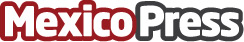 Broadcaster Mobile, una herramienta para fortalecer la relación con los proveedoresEl éxito de las relaciones de trabajo entre empresas y proveedores se debe a una excelente comunicación y claridad en las solicitudesDatos de contacto:Coma Productora(55) 7586-7400Nota de prensa publicada en: https://www.mexicopress.com.mx/broadcaster-mobile-una-herramienta-para Categorías: Franquicias Telecomunicaciones Comunicación E-Commerce Dispositivos móviles http://www.mexicopress.com.mx